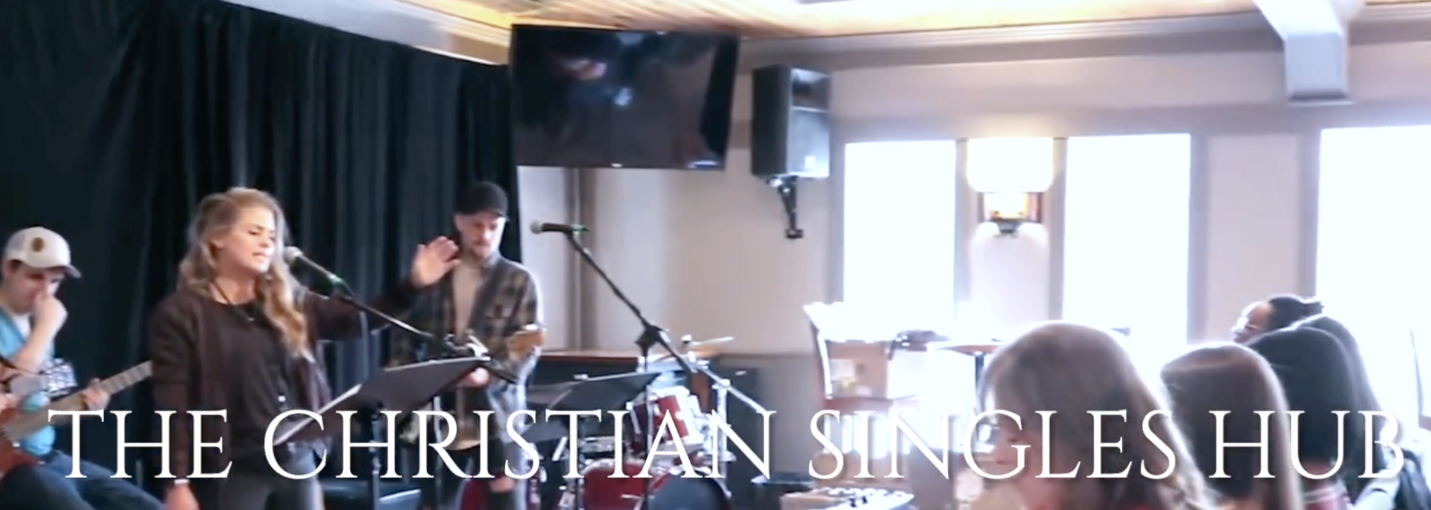 One day down the road, you may find yourself with the responsibilities of a family, the needs of children that pull you every which way, a husband or wife to take care of, and a life that looks different from the one you are currently living. So often, we can rush to get to a preferred season rather than truly embracing the one we are currently in. In my 33 years of being single, I can honestly say I embraced that time. I traveled, met people, volunteered, and sought the Lord ferociously wherever he said to go. I meditated daily for hours in his word and gained a wisdom I wouldn’t have without it. I made great friends and created memories for a lifetime. I knew this was my time to be single and utilize it; however, I felt the Lord leading me to use it. So, whether the Lord led me to get married, I had found that place of total surrender to God. To not my will, but yours. What was more important to me than getting married was to be fully aligned with the Lord’s call for my life. Nothing or no one would sway that, but they would propel that. Every day is full of decisions. One of the values of being a follower of Christ, enjoying a closer relationship with him, is to be willing to move across the country at his command, relocate to a new country without a second thought, and know he will take care of the rest. I have seen miracles, signs, and wonders based on my “yes” to him, saying yes and stepping in faith in everything he has spoken. There is a reason that in the bible, Paul says that singleness is a gift because once you are married - your time is divided. As someone who recently married, I know how true this is. To be so enamored by His presence and mission is a well-lived life. So, I encourage you today to take inventory of how you are walking in your singleness. Are you stewarding it in a way that would honor the Lord? Or are you complaining like the Israelites who never made it to the promised land?We only have one life, and it is truly a gift!  —Michelle Apples, Founder and Owner of Christian Singles HubAbout Christian Singles Hub (https://thechristiansingleshub.com)Our Mission started in 2020 during the pandemic when God highlighted the need for people to be connected. We live in an era where people are more connected yet disconnected than ever. Here at The Christian Singles Hub, we want to bridge the gap for Christian Singles to connect, get equipped, and live abundant lives while building genuine connections. We do this by hosting retreats, meetups, in-person events, community gatherings, and online ways to connect. Regardless of where you have been or what you have been through - you have a seat at our table. VALUESWe Seek First the Kingdom- Matthew 6:33Everyone Has a Seat at Our Table - Matthew 9:10We Love God's People & Honor Them Above Our Own Opinions- Philippians 2:3We Lead with Integrity and Respect -Romans 12:10We Choose to Always Walk in Faith - Proverbs 16:9